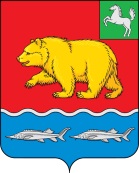 ДУМА МОЛЧАНОВСКОГО РАЙОНАТОМСКОЙ ОБЛАСТИРЕШЕНИЕс. Молчаново31.03.2022								                      	       № 16Об утверждении Положения о порядке управления и распоряжения имуществом, находящимся в муниципальной собственности муниципального образования «Молчановский район»В соответствии с пунктом 5 части 10 статьи 35 Федерального закона от 06 октября 2003 года № 131-ФЗ «Об общих принципах организации местного самоуправления в Российской Федерации», статьей 215 Гражданского кодекса РФ, Уставом муниципального образования «Молчановский район» Томской области Дума Молчановского районаРЕШИЛА:1. Утвердить Положение о порядке управления и распоряжения имуществом, находящимся в муниципальной собственности муниципального образования «Молчановский район», согласно приложению к настоящему решению.2. Признать утратившими силу: решение Думы Молчановского района № 73 от 18 мая 2006 года «Об утверждении Положения о порядке управления и распоряжения имуществом, находящимся в муниципальной собственности Молчановского района»; решение Думы Молчановского района № 22 от 01 июня 2017 года «Об утверждении Положения о порядке планирования приватизации имущества, находящегося в муниципальной собственности муниципального образования  «Молчановский район»».3. Опубликовать настоящее решение в официальном печатном издании «Вестник Молчановского района» и разместить на официальном сайте муниципального образования «Молчановский район» (http://www.molchanovo.ru/).4. Настоящее решение вступает в силу после его официального опубликования. 5. Контроль за исполнением настоящего решения возложить на контрольно-правовую комиссию Думы Молчановского района.Председатель Думы Молчановского района                               С.В. МеньшоваГлава Молчановского района                                                          Ю.Ю. СальковПриложение к решению Думы Молчановского районаот 31.03.2022 № 16ПОЛОЖЕНИЕ о порядке управления и распоряжения имуществом, находящимся в муниципальной собственности муниципального образования «Молчановский район»Общие положения1.1. Настоящее Положение о порядке управления и распоряжения имуществом, находящимся в муниципальной собственности муниципального образования «Молчановский район» (далее по тексту — Положение) устанавливает общий порядок управления муниципальной собственностью муниципального образования «Молчановский район» от имени и в интересах которого выступает Администрация Молчановского района(далее – Администрация) и регулирует отношения, возникающие при переходе прав владения, пользования и распоряжения объектами муниципальной собственности муниципального образования «Молчановский район», а также иные отношения, связанные с муниципальной собственностью муниципального образования «Молчановский район». 1.2. Правовую основу управления и распоряжения муниципальным имуществом составляют: Конституция Российской Федерации, Гражданский кодекс Российской Федерации, Федеральные законы Российской Федерации от 6 октября 2003 года №131-ФЗ «Об общих принципах организации местного самоуправления в Российской Федерации», от 26 июля 2006 года № 135-ФЗ «О защите конкуренции», от 12 января 1996 года № 7-ФЗ «О некоммерческих организациях», от 14 ноября 2002 года № 161-ФЗ О государственных и муниципальных унитарных предприятиях», от 21 декабря 2001 года № 178-ФЗ «О приватизации государственного и муниципального имущества», другие федеральные законы, законы Томской области, Устав муниципального образования «Молчановский район» Томской области (далее по тексту — Устав муниципального образования).2. Муниципальная собственность муниципального образования «Молчановский район»2.1. Имущество, принадлежащее на праве собственности муниципальному образованию «Молчановский район»,является муниципальной собственностью. Муниципальная собственность муниципального образования «Молчановский район» (далее – муниципальное образование)служит источником получения доходов муниципального образования и удовлетворения общих потребностей населения Молчановского района Томской области.2.2. В муниципальной собственности может находиться:2.2.1. Имущество, предназначенное для решения вопросов местного значения, установленных действующим законодательством Российской Федерации.2.2.2. Имущество, предназначенное для осуществления отдельных государственных полномочий, переданных Администрации, в случаях, установленных федеральными законами и законами Томской области.2.2.3. Имущество, предназначенное для обеспечения деятельности Администрации ее должностных лиц, муниципальных служащих, работников муниципальных предприятий или муниципальных учреждений в соответствии с нормативными правовыми актами Администрации.2.2.4. Имущество, необходимое для решения вопросов, право решения которых предоставлено Администрации федеральными законами и которые не отнесены к вопросам местного значения.2.3. В случае возникновения права муниципальной собственности на имущество, не предназначенное для осуществления отдельных государственных полномочий, переданных Администрации, для обеспечения деятельности Администрации ее должностных лиц, муниципальных служащих, работников муниципальных учреждений или муниципальных предприятий, либо не предназначенное для решения вопросов местного значения, указанное имущество подлежит перепрофилированию или отчуждению в порядке и сроки, установленные действующим законодательством Российской Федерации.2.4. Подведомственные учреждения Администрации (далее по тексту – учреждения) от имени муниципального образования самостоятельно владеют, пользуются и распоряжаются муниципальным имуществом в соответствии с Конституцией Российской Федерации, федеральными законами и принимаемыми в соответствии с ними нормативными правовыми актами.2.5. С согласия Администрации учреждения вправе передавать муниципальное имущество во временное или в постоянное пользование физическим и юридическим лицам, органам государственной власти Российской Федерации или органам государственной власти Томской области, органам местного самоуправления иных муниципальных образований, отчуждать, совершать иные сделки в отношении муниципального имущества в соответствии с действующим законодательством Российской Федерации.2.6. Учреждения несут ответственность за неисполнение и ненадлежащее исполнение возложенных на них функций по управлению объектами муниципальной собственности в соответствии с действующим законодательством Российской Федерации.3. Формирование муниципальной собственности3.1.Муниципальная собственность в соответствии с действующим законодательством формируется из:3.1.1. Муниципальной собственности, имеющейся на момент принятия настоящего Положения;3.1.2. Объектов, вновь созданных или приобретенных в муниципальную собственность за счет средств муниципального образования, в том числе и за пределами границ муниципального образования;3.1.3. Объектов, переданных в порядке, предусмотренном действующим законодательством Российской Федерации, из государственной собственности в муниципальную собственность, в том числе и за пределами границ муниципального образования;3.1.4. Имущества, приобретенного в результате деятельности муниципальных учреждений или муниципальных предприятий, осуществляемой с учетом их правового положения, в соответствии с действующим законодательством Российской Федерации;3.1.5. Имущества, приобретенного по сделкам (купли-продажи, дарения и иных), бесхозяйного имущества, на которое в судебном порядке признано право собственности, имущества, поступившего в муниципальную собственность, в силу приобретательной давности и по иным основаниям, установленным действующим законодательством Российской Федерации. 3.2. При принятии в муниципальную собственность объектов, предусмотренных пунктом 3.1.3настоящего Положения, решение о согласовании приема объектов федеральной и областной собственности в муниципальную собственность муниципального образования принимает Дума Молчановского района в случае, если иное не предусмотрено нормативными правовыми актами.Указанные решения передаются Администрацией для согласования и утверждения соответственно в федеральный орган по управлению федеральным имуществом или в орган по управлению государственным имуществом Томской области.4. Имущество казны муниципального образования4.1. В состав казны входит недвижимое и движимое имущество, находящееся в муниципальной собственности, не закрепленное за муниципальными предприятиями на праве хозяйственного ведения или муниципальными учреждениями на праве оперативного управления, а также земельные участки, природные ресурсы и ценные бумаги.4.2. Источниками образования казны может быть имущество:4.2.1. Вновь созданное или приобретенное в муниципальную собственность за счет средств муниципального образования.4.2.2. Переданное в порядке, предусмотренном действующим законодательством Российской Федерации, из государственной собственности в муниципальную собственность.4.2.3. Переданное безвозмездно в муниципальную собственность юридическими и физическими лицами.4.2.4. Изъятое из хозяйственного ведения муниципальных унитарных предприятий, или изъятое из оперативного управления муниципальных учреждений или казенных предприятий в соответствии с действующим законодательством Российской Федерации.4.2.5. Поступившее в муниципальную собственность по другим законным основаниям.4.3. Учет имущества, составляющего казну, и его движение осуществляются путем занесения Администрацией соответствующих сведений в специальный разделы Реестра муниципальной собственности, в порядке установленном приказом Министерства экономического развития Российской Федерации от 30.08.2011 № 424 «Об утверждении Порядка ведения органами местного самоуправления реестров муниципального имущества».4.4. Включение имущества в состав казны либо исключение имущества из состава казны осуществляется на основании постановления Администрации в соответствии с действующим законодательством Российской Федерации.4.5. Условия и порядок передачи имущества, составляющего казну, в аренду, безвозмездное пользование, залог, доверительное управление и распоряжение им иными способами регулируются действующим законодательством Российской Федерации, нормативными правовыми актами Томской области и муниципальными нормативными правовыми актами и соответствующими договорами.5. Полномочия органов местного самоуправления по управлению и распоряжению муниципальной собственностью5.1. В соответствии с действующим законодательством Российской Федерации и Уставом муниципального образования, управление и распоряжение муниципальной собственностью осуществляется на основе сочетания представительных и исполнительных полномочий в пределах предметов ведения муниципального образования.Представление интересов населения муниципального образования по вопросам управления и распоряжения муниципальной собственностью осуществляется Думой Молчановского района и Администрацией.От имени муниципального образования исполнительные полномочия по распоряжению и управлению муниципальной собственностью осуществляет Администрация.Исполнительно - распорядительные органы и должностные лица Администрации управляют и распоряжаются муниципальной собственностью в порядке, установленном Уставом муниципального образования, решениями Думы Молчановского района, правовыми актами Администрации и настоящим Положением.5.2. Дума Молчановского района:5.2.1. Устанавливает общий порядок управления и распоряжения имуществом, находящимся в муниципальной собственности.5.2.2. Определяет порядок принятия решений о создании, реорганизации и ликвидации муниципальных предприятий и учреждений, а также об установлении тарифов на услуги муниципальных предприятий и учреждений, выполнение работ, за исключением случаев, предусмотренных федеральными законами.5.2.3. Утверждает прогнозный план (программу) приватизации муниципального имущества на плановый период и отчет о результатах приватизации муниципального имущества за прошедший год.5.2.4. Принимает решение о согласовании передачи объектов федеральной и областной собственности в муниципальную собственность. 5.2.5. Принимает решение о передаче объектов муниципальной собственности в государственную собственность Российской Федерации и Томской области.5.2.6. В соответствии с действующим законодательством Российской Федерации устанавливает порядок предоставления и отчуждения земельных участков в пределах границ муниципального образования.5.2.7. Устанавливает порядок передачи объектов муниципальной собственности в аренду.5.2.8. Решением определяет размер перечисления муниципальными унитарными предприятиями части прибыли за использование муниципального имущества.5.2.9. Решением определяет порядок и условия приватизации муниципального имущества.5.2.10. Контролирует деятельность Администрации по управлению и распоряжению муниципальной собственностью.5.2.11. Принимает решение о передаче имущества религиозного назначения в собственность религиозным организациям в порядке, предусмотренном законодательством Российской Федерации. 5.2.12. Принимает решение о предоставлении льгот отдельным категориям лиц за использование муниципального имущества.5.3. Администрация осуществляет следующие полномочия в области управления муниципальной собственностью: 5.3.1. Организует в пределах своей компетенции выполнение решений Думы Молчановского района, правовых актов Администрации в сфере управления муниципальной собственностью.5.3.2. Вносит на утверждение Думы Молчановского района проект прогнозного плана (программы) приватизации муниципального имущества на плановый период и представляет отчет о результатах приватизации муниципального имущества за прошедший год.5.3.3. Осуществляет руководство и контроль за деятельностью структурных подразделений по выполнению ими функций в сфере управления муниципальной собственностью.5.3.4. Издает в пределах своих полномочий правовые акты по вопросам:а) создания, приобретения, использования, аренды, безвозмездного пользования, доверительного управления объектов муниципальной собственности, передачи их в залог или их отчуждения;б) установления порядка определения видов особо ценного движимого имущества в отношении муниципальных бюджетных, автономных учреждений;в) заключения концессионных соглашений;г) другим вопросам управления и распоряжения муниципальной собственностью.5.3.5. Принимает решения об условиях приватизации муниципального имущества.5.3.6. Устанавливает виды затрат на организацию и проведение приватизации муниципального имущества.5.3.7. Осуществляет иные полномочия в пределах своей компетенции, установленные Уставом муниципального образования, решениями Думы Молчановского района и настоящим Положением.5.4.От имени Администрации как орган, обеспечивающий проведение единой политики в области управления и распоряжения муниципальной собственностью выступает Муниципальное казенное учреждение «Отдел по управлению муниципальным имуществом Администрации Молчановского района Томской области», которое осуществляет следующие полномочия:5.4.1. Формирует и ведет Реестр муниципальной собственности.5.4.2. Осуществляет передачу муниципального имущества в хозяйственное ведение, оперативное управление. 5.4.3. Формирует проект прогнозного плана (программы) приватизации муниципального имущества.5.4.4. Организует реализацию прогнозного плана (программы) приватизации муниципального имущества. 5.4.5. Осуществляет в порядке, установленном муниципальными правовыми актами, согласование сделок по распоряжению муниципальным имуществом, принадлежащим муниципальным предприятиям и муниципальным учреждениям на праве хозяйственного ведения или оперативного управления для случаев, когда в соответствии с законодательством Российской Федерации необходимо получение согласия собственника на совершение сделок с таким имуществом.5.4.6. Выступает арендодателем, ссудодателем имущества, составляющего имущество казны муниципального образования, в порядке, определенном действующим законодательством Российской Федерации, муниципальными нормативными правовыми актами.5.4.7. Осуществляет предоставление земельных участков, находящихся в собственности муниципального образования, в собственность, в аренду, постоянное бессрочное пользование, безвозмездное пользование.5.4.8. Заключает договоры о передаче имущества казны в безвозмездное пользование, доверительное управление, осуществляет подготовку документов по передаче муниципального имущества в залог.5.4.9. Согласовывает муниципальным учреждениям и муниципальным предприятиям списание объектов муниципальной собственности в соответствии с действующим законодательством Российской Федерации и муниципальными нормативными правовыми актами при невозможности дальнейшего использования и нецелесообразности дальнейшего восстановления. Готовит документы о списании имущества казны, в порядке, установленном муниципальными правовыми актами. 5.4.10. Осуществляет юридические действия, связанные с оформлением бесхозяйного имущества в муниципальную собственность.5.4.11. Осуществляет контроль за сохранностью и использованием по назначению имущества, находящегося в муниципальной собственности. 5.4.12. Осуществляет предоставление заинтересованным лицам по их заявлениям информации об объектах недвижимого имущества, находящихся в муниципальной собственности.5.4.13. Осуществляет Государственную регистрацию прав на недвижимое муниципальное имущество в соответствии с Федеральным законом от 13 июля 2015 года № 218-ФЗ«О государственной регистрации недвижимости».5.4.14. Осуществляет иные полномочия в сфере управления и распоряжения муниципальной собственностью, предусмотренные действующим законодательством, Уставом муниципального образования и настоящим Положением.6. Порядок создания, реорганизации и ликвидации муниципальных учреждений и предприятий6.1. Создание, реорганизация и ликвидация муниципальных учреждений и предприятий осуществляются в соответствии с действующим законодательством Российской Федерации, Уставом муниципального образования, муниципальными правовыми актами.6.2. Муниципальные учреждения и предприятия создаются для удовлетворения экономических, социальных и бытовых потребностей муниципального образования за счет имущества, находящегося в муниципальной собственности муниципального образования, и в соответствии с планами и программами социально-экономического развития муниципального образования.6.3. Создание, реорганизация и ликвидация муниципальных предприятий осуществляются по инициативе Администрации, с согласия Думы Молчановского района, которое оформляется в виде решения Думы Молчановского района.6.4. Для принятия решения о создании, реорганизации, ликвидации муниципального учреждения или предприятия Администрацией готовится технико-экономическое обоснование (бизнес-план),которое выносится на рассмотрение Думы Молчановского района для принятия соответствующего решения.6.5. Учредителем муниципальных предприятий и муниципальных учреждений выступает Администрация.6.6. Реорганизация муниципальных учреждений и предприятий в форме слияния или присоединения к учреждениям и предприятиям других форм собственности не допускается.6.7. Муниципальное предприятие может быть преобразовано в муниципальное учреждение. Преобразование муниципального предприятия в организации иной организационно-правовой формы осуществляется в соответствии с действующим законодательством Российской Федерации о приватизации.6.8. Создание, реорганизация или ликвидация муниципального учреждения или предприятия считаются завершенными с момента внесения об этом записи в единый государственный реестр юридических лиц.6.9. Имущество, находящееся в муниципальной собственности, закрепляется за муниципальными унитарными предприятиями на праве хозяйственного ведения, муниципальными учреждениями и казенными предприятиями - на праве оперативного управления в соответствии с законодательством Российской Федерации.6.10. Решение о закреплении муниципального имущества за муниципальными предприятиями и муниципальными учреждениями принимает Администрация.6.11. Муниципальное образование имеет право на получение части прибыли от использования имущества, находящегося в хозяйственном ведении муниципальных предприятий. Размер, порядок и срок перечисления в бюджет Администрации части прибыли муниципальных предприятий, остающейся после уплаты налогов и иных обязательных платежей в бюджет, единый для всех муниципальных предприятий, определяется решением Думы Молчановского района.6.12. Плоды, продукция и доходы от использования муниципального имущества, находящегося в хозяйственном ведении или оперативном управлении, а также имущество, приобретенное муниципальным предприятием или учреждением по договору или иным основаниям, являются объектами муниципальной собственности и поступают в хозяйственное ведение или оперативное управление муниципального предприятия или учреждения соответственно.6.13. При ликвидации муниципального предприятия или учреждения имущество предприятия, оставшееся после удовлетворения требований кредиторов, и имущество учреждения передается в установленном законодательством порядке Администрации для включения в состав Казны.7. Управление муниципальными учреждениями и предприятиями7.1.Собственником имущества муниципальных учреждений и предприятий является Администрация. Права собственника в отношении муниципальных предприятий и учреждений осуществляет Администрация, которая проводит координацию и регулирование деятельности в соответствующей отрасли (сфере управления).7.2. Администрация в отношении муниципальных предприятий и учреждений, как учредитель, уполномоченный на управление:7.2.1. Определяет цели, предмет, виды деятельности учреждений и предприятий.7.2.2. Утверждает Уставы (Положения) муниципальных предприятий и учреждений, изменения в них, Уставы (Положения) в новой редакции.7.2.3. Назначает руководителя муниципального предприятия или учреждения, заключает, изменяет и прекращает трудовой договор с ним в соответствии с действующим законодательством Российской Федерации и муниципальными нормативными правовыми актами.Заключению трудового договора с руководителем муниципального предприятия или учреждения предшествует издание распоряжения Администрации о назначении на должность руководителя муниципального предприятия или учреждения.7.2.4. Осуществляет контроль за использованием по назначению и сохранностью принадлежащего муниципальным учреждениям и предприятиям на праве оперативного управления или хозяйственного ведения муниципального имущества.7.2.5. Реализует полномочия по изъятию у муниципальных казенных предприятий и муниципальных учреждений излишнего, неиспользуемого или используемого не по назначению имущества.7.2.6. Определяет порядок составления, утверждения и установления показателей планов (программы) финансово-хозяйственной деятельности муниципальных учреждений и предприятий.7.2.7. Формирует уставный фонд муниципальных предприятий, за исключением казенных.7.2.8. Утверждает бухгалтерскую отчетность и отчеты муниципальных учреждений и предприятий.7.2.9. Утверждает показатели экономической эффективности деятельности муниципальных предприятий и контролирует их выполнение.7.2.10. Дает согласие на создание филиалов и открытие представительств муниципальных учреждений и предприятий.7.2.11. Принимает решение о проведении в случаях, установленных действующим законодательством Российской Федерации, аудиторских проверок, утверждает аудитора и определяет размер оплаты его услуг.7.2.12. Дает в случаях, установленных действующим законодательством Российской Федерации, муниципальными нормативными правовыми актами, Уставами (Положениями) муниципальных учреждений и предприятий, согласие на совершение сделок, в том числе крупных сделок.7.2.13. Имеет другие права и несет другие обязанности, определенные действующим законодательством Российской Федерации.7.3. Непосредственное управление муниципальным учреждением или предприятием осуществляет его руководитель.Руководитель муниципального учреждения или предприятия является единоличным исполнительным органом муниципального учреждения и предприятия.Руководитель муниципального учреждения или предприятия не вправе быть учредителем (участником) юридического лица, занимать должности и заниматься другой оплачиваемой деятельностью в государственных органах, органах местного самоуправления, коммерческих и некоммерческих организациях, кроме преподавательской, научной и иной творческой деятельности, заниматься предпринимательской деятельностью, а также принимать участие в забастовках.Руководитель муниципального учреждения или предприятия отчитывается о деятельности возглавляемого им учреждения и подлежит аттестации в порядке, установленном муниципальными правовыми актами.Прекращению трудового договора с руководителем муниципального учреждения или предприятия по основанию, установленному пунктом 2 части 1 статьи 278 Трудового кодекса Российской Федерации, предшествует издание распоряжения Администрации о прекращении трудового договора.Руководитель муниципального учреждения или предприятия за неисполнение или ненадлежащее исполнение своих должностных обязанностей несет дисциплинарную, гражданско-правовую, административную либо уголовную ответственность в соответствии с действующим законодательством Российской Федерации.Решения о применении к руководителю муниципального учреждения или предприятия мер дисциплинарной ответственности, за исключением увольнения, принимаются Администрацией в лице ее руководителя.8. Порядок передачи муниципального имущества в безвозмездное пользование8.1. Муниципальное имущество может предоставляться в безвозмездное пользование государственным органам и органам местного самоуправления, муниципальным учреждениям, учреждениям другой формы собственности, иным некоммерческим организациям, а также в иных случаях в соответствии с законодательством Российской Федерации.8.2. Решения о предоставлении муниципального имущества в безвозмездное пользование принимаются Администрацией.9. Порядок передачи муниципального имущества в доверительное управление9.1. Муниципальное имущество, находящееся в муниципальной казне, может быть передано в доверительное управление в соответствии с законодательством Российской Федерации.9.2. Решения о предоставлении муниципального имущества в доверительное управление принимаются Администрацией.10. Порядок и условия приватизации муниципального имущества10.1. Приватизация объектов муниципальной собственности осуществляется в соответствии с законодательством Российской Федерации и Томской области о приватизации, нормативными правовыми актами органов местного самоуправления и настоящим Положением.10.2. Приватизации подлежат объекты, находящиеся в муниципальной собственности и включенные в прогнозный план (программу) приватизации (далее – прогнозный план). 10.3. Разработку проекта прогнозного плана Администрация осуществляет в срок до 31 декабря года, предшествующего году реализации данного плана. При разработке прогнозного плана Администрация руководствуется правилами, утвержденными постановлением Правительства РФ от 26.12.2005 № 806 «Об утверждении Правил разработки прогнозных планов (программ) приватизации государственного и муниципального имущества и внесении изменений в Правила подготовки и принятия решений об условиях приватизации федерального имущества».Муниципальные унитарные предприятия, акционерные общества, акции которых находятся в муниципальной собственности, иные юридические лица и граждане вправе направлять в Администрацию свои предложения о приватизации муниципальных унитарных предприятий, а также находящихся в муниципальной собственности акций открытых акционерных обществ и иного муниципального имущества в течение финансового года.10.4. Проект прогнозного плана (Программы) приватизации муниципального имущества содержит перечень муниципального имущества, планируемого к приватизации в очередном финансовом году, а также его основные характеристики: наименование, адрес, площадь объектов недвижимости, иные позволяющие его индивидуализировать данные (реестровый номер), информацию об имеющихся обременениях. 10.5.Прогнозный план может быть изменен или дополнен.10.6. Срок приватизации муниципального имущества, находящегося в стадии приватизации и не реализованного в текущем году, переносится на следующий год без дополнительного решения.10.7. Прогнозный план, изменения и дополнения в него подлежат официальному опубликованию в официальных периодических печатных изданиях, в которых публикуются муниципальные правовые акты муниципального образования «Молчановский район».10.8. Решение о приватизации муниципального имущества в соответствии с прогнозным планом принимает Дума Молчановского района путем принятия соответствующего решения.10.9. Информация о приватизации муниципального имущества подлежит размещению на официальном сайте Администрации в сети «Интернет», а также на официальном сайте Российской Федерации в сети «Интернет» для размещения информации о проведении торгов, определенном Правительством Российской Федерации в соответствии с Федеральным законом от 21 декабря 2001 года № 178-ФЗ «О приватизации государственного и муниципального имущества».Порядок опубликования информационного сообщения о продаже муниципального имущества и состав содержащихся в нем сведений устанавливаются федеральным законодательством о приватизации.10.10. Уполномоченным органом ответственным за продажу муниципального имущества на аукционе выступает муниципальное казенное учреждение «Отдел по управлению муниципальным имуществом Администрации Молчановского района Томской области». От имени муниципального образования «Молчановский район» организацию и проведение приватизации муниципального имущества осуществляет муниципальное казенное учреждение «Отдел по управлению муниципальным имуществом Администрации Молчановского района Томской области».10.11. Доходы от приватизации объектов муниципальной собственности поступают в бюджет муниципального образования.10.12. Администрация в срок до 1 марта года, следующего за отчетным, представляет Думе Молчановского района отчет о выполнении прогнозного плана за прошедший год. Отчет о выполнении прогнозного плана за прошедший год содержит перечень муниципального имущества с указанием способа, срока и цены сделки приватизации. 11. Оценка объектов муниципальной собственности11.1. Продажа и иное отчуждение объектов муниципальной собственности осуществляется по рыночной стоимости. Передача в аренду, доверительное управление, в залог муниципального имущества осуществляется по рыночной стоимости в случаях, предусмотренных нормативными правовыми актами Российской Федерации, Томской области, Администрации.11.2. Оценка объектов муниципальной собственности осуществляется в случаях и в порядке, установленных нормативными правовыми актами Российской Федерации, Томской области, Администрации, регулирующими оценочную деятельность, земельные отношения, приватизацию.11.3. Оценка производится независимыми оценщиками в порядке, установленном законодательством об оценочной деятельности.12. Заключительные положения12.1 Контроль за управлением и распоряжением имуществом муниципального образования, эффективностью и целесообразностью ее использования осуществляет в пределах своей компетенции Дума Молчановского района, Администрация.12.2. Настоящее Положение подлежит официальному опубликованию.Председатель Думы Молчановского района                               С.В. МеньшоваГлава Молчановского района                                                          Ю.Ю.Сальков